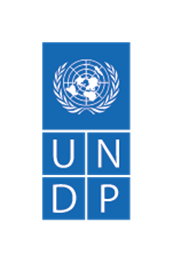  REQUEST FOR QUOTATION (RFQ) Supervision over the execution of civil and mechanical works on 27 public buildings, execution of works on 2 public lightning systems and execution of works on 2 PVE systems in multiple locations in B&HSECTION 1: REQUEST FOR QUOTATION (RFQ)kindly requests your quotation for the following:LOT 1 - Supervision over the execution of civil and mechanical works on 16 public buildings in multiple locations in Una-Sana Canton,LOT 2 - Supervision over the execution of civil and mechanical works on 5 public buildings in multiple locations in Tuzla and West Herzegovina Canton,LOT 3 - Supervision over the execution of civil works on 3 public buildings in multiple locations in Republika Srpska,LOT 4 - Supervision over the execution of civil works on 3 public buildings in multiple locations in Brcko District B&H,LOT 5 - Supervision over the execution of works on 1 public lightning systems and 1 PVE systems in in Una-Sana Canton,LOT 6 - Supervision over the execution of works on 1 public lightning systems and 1 PVE systems in multiple locations in Sarajevo and West Herzegovina Canton.This Request for Quotation comprises the following documents:Section 1: This request letterSection 2: RFQ Instructions and DataAnnex 1: 			Schedule of requirement 		Annex 2: Form for Submission of QuotationAnnex 3: Technical and financial offer When preparing your quotation, please be guided by the RFQ Instructions and Data. Please note that quotations must be submitted using Annex 2: Quotation Submission Form and Annex 3 Technical and Financial Offer, by the method and by the date and time indicated in Section 2. It is your responsibility to ensure that your quotation is submitted on or before the deadline. Quotations received after the submission deadline, for whatever reason, will not be considered for evaluation.Thank you and we look forward to receiving your quotations.Issued by:United Nations Development Programme in Bosnia and HerzegovinaZmaja od Bosne bb, Sarajevo 71000SECTION 2: RFQ INSTRUCTIONS AND DATAANNEX 1: SCHEDULE OF REQUIREMENTSTerms of Reference Cjelokupni cilj zadatka  Cjelokupni cilj zadatka jeste nadzor nad izvođenjem ugovorenih radova, a u cilju zadovoljavanja standarda izvođenja radova prema normama, pravilima struke i svim relevantnim zakonskim aktima.IshodIshod intervencije se ogleda u građevinskim, mašinskim, elektro i ostalim radovima okončanim u skladu sa odobrenim projektom/predmjerom radova, ugovorom s opštim uslovima rada, relevantnim zakonima i u okviru ugovorenog roka. Obim radova Obim radova odnosi se na uslugu stručnog nadzora u toku izvođenja radova prema, podijeljenim prema LOT-ovima. Shodno ugovorima koji su predmet nadzora, izvođači građevinskih, mašinskih i elektro radova, te svih ostalih pratećih radova, a sa kojima su ugovori zaključeni, obavezni su da izvrše nabavku, dostavu i postavljanje materijala / opreme, te izvrše radove definisane u pripadajućim predmjerima radova. Definisani neophodni građevinski, mašinski i elektro radovi određenih pozicija dati su kroz projektnu dokumentaciju / predmjer i predračun radova i potkrijepljeni neophodnim tehničkim crtežima. Planirani su slijedeći radovi na EE rekonstrukciji:LOT 1: Građevinski i mašinski radovi na 16 javnih objekata u Unsko-Sanskom KantonuJU Osnovna škola Mahala, Sanski MostJU Mješovita škola/Gimnazija, Sanski MostJU Policijska stanica, Bosanska KrupaJU Osnovna škola Cazin II, CazinJU Osnovna škola Jezerski, Bosanska KrupaJU Osnovna škola Prekounje, BihacJU Osnovna škola Stijena, CazinJU Osnovna škola Tržačka Raštela, Cazin - građJU Osnovna škola Ćoralići, CazinJU Osnovna škola Skokovi, Skokovi, CazinOsnovna škola Pećigrad, Pećigrad, CazinJU Prva srednja škola Cazin, CazinJU Osnovna škola Gornja Koprivna, CazinJU Pravni fakultet Bihać, BihaćJU Centar za kulturu i turizam Cazin JU RTV CazinLOT 2: Građevinski i mašinski radovi na 5 javnih objekata u Tuzlanskom i Zapadno-hercegovačkom KantonuJU Osnovna škola Hasan Kikić, Gradačac JU Osnovna škola Tojšići, PŠ Seljublje, KalesijaJU Mješovita srednja škola Lukavac, LukavacJU Osnovna škola Puračić, Puračić, LukavacObjekat Opštine PosušjeLOT 3: Građevinski radovi na 3 javna objekta u Republici SrpskojJU Osnovna škola Golub Kureš, BilećaJU Vrtić Larisa Šugić, Kotor VarošJU Sportska dvorana/streljana Teslić, TeslićLOT 4: Građevinski radovi na 3 javna objekta u Brčko Distriktu BiHStara policijska stanica BrčkoObjekat Vlade Brčko distriktaObjekat direkcije za finansije Brčko distriktaLOT 5: Radovi na 1 sistema javne rasvjete i 1 PVE sistema u Unsko-Sanskom KantonuRekonstrukcija dijela sistema javne rasvjete u CazinuPVE SC Cazin, CazinLOT 6: Radovi na 1 sistema javne rasvjete i 1 PVE sistema u Kantonu Sarajevo i Zapadno-hercegovačkom KantonuRekonstrukcija dijela sistema javne rasvjete u Kantonu SarajevoPVE Vitina, LjubuškiCijena usluge stručnog nadzoraCijena usluge stručnog nadzora treba biti određena na osnovu predviđenog broja dana za angažman eksperata nadzornog tima.Izlazni rezultati/zadaciU slijedećem dijelu su naznačeni očekivani izlazni rezultati / zadaci, kao i aktivnosti potrebne da bi se ti zadaci ostvarili. Zadaci se mogu proširiti i ne treba ih smatrati konačnim. Izmjene će se tolerisati, ali do određene granice, kako se ostvarenje očekivanih rezultata ne bi dovelo u rizik. Zadaci:Nadzor usklađenosti radova sa Zakonom o prostornom uređenju i građenju svih nivoa, uredbama koje regulišu izgradnju sličnih objekata, tehničkim uredbama, uredbi o sadržaju tehničke dokumentacije na gradilištu, općim i posebnim tehničkim uslovima i pravilima struke;Nadzor kvaliteta arhitektonsko-građevinskih, elektro, mašinskih, te ostalih pratećih radova;Nadzor usklađenosti arhitektonsko-građevinskih, elektro, mašinskih, te ostalih pratećih radova sa Ugovorom o radu, tehničkim projektima i drugim dokumentima, važećim zakonima i pravilima struke;Potvrda urednosti izvođenja radova potpisivanjem građevinskog dnevnika, kontrola građevinske knjige i svih eventualnih promijenjenih okolnosti u investiciono-tehničkoj dokumentaciji;Nadzor izvedenih količina radova i kontrola obračuna putem privremenih i okonačne situacije, te potvrda potpisivanjem datih situacija; Vođenje evidencije o količini izvedenih radova prema tabeli „presjeka stanja radova“ tokom cjelokupnog perioda izvođenja radova; Nadzor u smislu definisanih rokova za završetak radova, praćenje dinamičkog plana radova (Nadzor je dužan blagovremeno obavijestiti UNDP ukoliko izvođenje radova odstupa od dinamičkog plana rada);Nadzor je odgovoran za provedbu svih potrebnih sankcionih mjera ukoliko navedeni zahtjevani uslovi građenja nisu ispunjeni. Nadzor je dužan da pravovremeno obavijestiti investitora o svim nedostacima, odnosno nepravilnostima koje uoči tokom građenja;Priprema početnog, sedmičnih, posebnih i završnog izvještaja o statusu radova i ulaganja;Prisustvo na tehničkom pregledu i prijemu objekta i priprema Zapisnika sa tehničkog prijema radova;Pregled i potpisivanje projekta izvedenog stanja;Priprema završnog izvještaja nadzornog organa,te sve ostale obaveze nadzora definisane relevantnim zakonskim aktima. U smislu vršenja stručnog nadzora, imenovani stručni nadzorni organ, odnosno glavni nadzorni inženjer treba osigurati i provjeriti da je Izvođač radova za dato gradilište pribavio slijedeće: Tehnička dokumentacija:Tehnička dokumentacija za izvođenje radova;Ugovor o gradnji (original/kopija);Odluka o upisu u sudski registar ili dozvola za rad, za datog izvođača;Odluka o imenovanju glavnog inženjera na gradilištu, odnosno rukovodioca gradnje;  Odluka o imenovanju nadzornog inženjera, odnosno glavnog nadzornog inženjera;  Spisak uposlenika na gradilištu;Građevinska knjiga, građevinski dnevnik, knjiga inspekcije (ukoliko je potrebno) i predmjer i predračun radova; Dokazi o usklađenosti postavljenih građevinskih proizvoda i mašinske i druge opreme u skladu s projektom i važećim zakonimaDokumenti o usklađenosti zasebnog dijela objekta s glavnim zahtjevima,  Dokaz o kvalitetu i atesti koji se moraju pribaviti u toku izvođenja građevinskih, mašinskih i ostalih radova u skladu sa zahtjevima Zakona o prostornom uređenju i građenju te posebnim propisima projekta   Potrebni certifikati za materijale i dijelove korištene u gradnji objekta i trenutne građevinske, te ostale radove koji su u toku (vodoinstalacije i elektroinstalacije, podovi, itd.);Plan kontrole i osiguranja kvaliteta;Projekat / Plan organizacije gradilišta;Plan upravljanja građevinskim otpadom;Evidencija o izvršenim inspekcijskim pregledima;Atest za specijalnu i ostralu opremu; Crteži o izvedenom stanju, po potrebi;Izmjene u projektu kojima se ne mijenja namjena objekta ili tehnologija gradnje (uz obavezni pristanak projektanta i investitora za sve veće izmjene, crteže o izvedenom stanju o izmjenama na nivou glavnog projekta uz potrebne kalkulacije);Pismena izjava izvođača o izvršenim radovima i uslovima za održavanje objekta;Prikupljanje i kontrola završne dokumentacije sa gradilišta, prema uputama UNDP-a,te sve ostale dokumente, dozvole, odobrenja zahtijevane relevantnim zakonskim odredbama i aktima.Aktivnosti vršenja nadzoraVršenje stručnog nadzora podrazumijeva minimalno jednosedmični nadzor nad izvođenjem radova ili radne sate koji će se odrediti i rasporediti kako bi se svi zadaci ispunili u smislu usklađenosti s projektom, podacima i uputama, u tehničkom smislu, usklađenosti materijala i radova, kontrolu / provjeru potrebnih dimenzija i provjeru obračuna u smislu tačnosti i usklađenosti s ugovorom.Nadzor je dužan dostaviti sedmični izvještaj sa gradilišta, za svaki ugovoreni objekat, prema ugovoru, sa pratećom foto-dokumentacijom sa terena.Nadzorno tijelo je zakonski ovlašteno pravno lice. Izvođač će biti obaviješten o imenovanju stručnog nadzornog lica.Za izmjene u projektu (kojima se ne smiju mijenjati uslovi prostornog planiranja, tehničke karakteristike objekta ili tehnologija gradnje), nadzorno lice će pribaviti prethodni pristanak investitora (UNDP) i projektanta. Kako bi se proveo i izvršio nadzor izvođenja radova, nadzorno lice će provesti sljedeće aktivnosti: Pripremne aktivnosti:Obilazak i pregled objekta / pripremni sastanak s investitorom i Izvođačem.Nadzor nad radovima izgradnje i instaliranja  Tehničko konsultovanje s Izvođačem i investitorom prije početka izvođenja radova; Minimalno jednosedmični obilazak terena i nadzor nad izvođenjem redovnih radova u skladu s standardima, kao i pismenim uputama i propisima o isporuci i obradi. Nadzor je u obavezi biti prisutan prilikom uvođenja nove operacije tokom izvođenja radova;Kontrola ispunjenja određenih zahtjeva u projektnoj dokumentaciji. Nadzor je dužan ukazati na moguće propuste u projektnoj dokumentaciji, a sve u cilju što kvalitetnije izvedbe radova;Ukazivanje na gruba kršenja propisa od strane odgovornog izvođača i stručnih lica izvođača, naročito pri neispunjenju propisa o sigurnosti na radu, tj. strogi nadzor provedbe standarda sigurnosti na radu.;Ukazivanje na ozbiljne greške i nedostatke, opasnost od kašnjenja, i to u obliku pismenog dopisa upućenog UNDP-u;Prijedlog upućen UNDP-u o udaljavanju nesavjesnih predstavnika Izvođača; Kontrola izrade vremenskog rasporeda građevinskih, elektro i mašinskih, te svih ostalih radova, nadzor rokova za građevinske i ostale radove.U slučaju da je izvođač odgovoran za kašnjenje, uputiti prijedlog UNDP-u o definisanju novog roka za ispunjenje ugovora i dopis o nastupanju ugovornih kazni zajedno sa obrazloženjem kašnjenja radova u odnosu na ugovorene rokove.Pregled i provjera dostavljenog građevinskog materijala, građevinskih komponenti, elektro i mašinskih dijelova  i ostale opreme, u smislu njihove kompletnosti i ispunjavanja građevinskih zahtjeva (potrebni standardi, usklađenost s ponuđenim tvorničkim proizvodima, potvrde o usklađenosti itd.). Prije ugradnje materijala i opreme, Nadzor je dužan pregledati dostavljenu dokumentaciju, te ukoliko je dokumentacija u skladu sa zahtjevima tendera i tehničke dokumentacije dostaviti pismenu saglasnost za ugradnju materijala i opreme.Priprema zaključaka potrebnih za kalkulaciju u skladu s redom izvođenja radova. Vođenje evidencije o izvedenim radovima (presjek stanja radova) sa uporednim prikazom izvedenog i ugovorenog. Kontrola dostavljenih obračuna jedinica i količina, provjera tačnosti isporuka i izvršenih radova te finansijska kontrola faktura. Priprema i obrada dokumenacije za moguće anekse ugovora. Kontrola dostavljenih ponuda za moguće naknadne radove. Analiza cijena i varijacija uz prikaz analize tržišta.Kontrola dostavljenih privremenih, okonačnih situacija i građevinske knjige.Priprema zapisnika za tehnički prijem radova.Dostavljanje izvještaja/ obavijesti  Vođenje potrebne arhive ili registra svih dokumenata koji spadaju u odgovornost stručnog nadzora.Sačinjavanje i vođenje građevinskog dnevnika.Firma Nadzora je u obavezi voditi evidenciju o broju angažovanih radnika Izvođača na terenu, te obavještavati UNDP o istom. Ukoliko Izvođač nije agažovao dovoljan broj radnika, ili je angažovao radnike koji nisu kvalificirani, firma Nadzora je dužna pokrenuti korektivne akcije.Dostava sedmičnih izvještaja UNDP-u o izvođenju planiranih radova i posebnih izvještaja po potrebi, a na zahtjev UNDP-a.Dostava analize dinamike izvođenja radova u odnosu na planiranu dinamiku radova.Stručno nadzorno lice će putem posebnih izvještaja obavijestiti UNDP o svim značajnim okolnostima u vezi s kvalitetom i količinom radova, gradnjom koja nije u skladu s propisima i pravilima struke, gradnjom koja nije u skladu s projektima, kašnjenju ili ubrzanim radovima u odnosu na definisane rokove, neodgovarajućem vođenju građevinskog dnevnika, neodgovarajućim fakturama u privremenim i konačnoj situaciji, mogućem ili stvarnom nastanku štete, mogućoj ili stvarnoj pojavi više sile, greškama i nedostacima u gradnji i drugim značajnim pitanjima, a posebno o uzrocima, količinama i potrebi za izvođenjem nepredviđenih radova, dodatnih radova, povećanju ili smanjenju količine radova u vezi s predmjerom i predračunom radova po ugovoru. Stručni nadzorni organ nije ovlašten da odobri nikakve nepredviđene radove, dodatne radove, povećanje ili smanjenje količine radova, bez pismenog odobrenja UNDP-a.Nadzor je odgovoran za dostavljanje završnog izvještaja, provjeru finalnog obračuna količina, provjerom građevinske knjige, upisima u građevinski dnevnik, te zapisnika sa “Tehničkog prijema radova”. Predaja gradilišta i završetak radova   Preliminarni i završni pregled i provjera radova svake okončane faze i dijela objekta zajedno s investitorom i Izvođačem, te priprema zapisnika s definisanim rokovima za uklanjanje mogućih nedostataka.  Upute za operativno osoblje na osnovu priručnika proizvođača o radu i upravljanju koje je dostavio Izvođač. Učešće u završnoj provjeri i predaji obnovljenog objekta.Prikupljanje, provjera i ovjera dokumentacije sa gradilišta i dostava UNDP inženjeru, a sve prema prethodnim uputama UNDP-a.Prisustvo na gradilištuVršenje stručnog nadzora podrazumijeva minimalno jednosedmični nadzor nad izvođenjem radova ili radne sate koji će se odrediti i rasporediti kako bi se svi zadaci ispunili u smislu usklađenosti s projektom, podacima i uputama, u tehničkom smislu, usklađenosti materijala i radova, kontrolu/provjeru potrebnih dimenzija i provjeru obračuna u smislu tačnosti i usklađenosti s ugovorom.U zavisnosti od napredovanja izvođenja radova, stručni nadzor mora biti provođen na gradilištu prilikom izvođenja radova koji mogu uticati na generalni kvalitet radova, a sve u skladu sa usvojenim Programom rada i Programom osiguranja kvalitete. Sastavni dio sedmičnog izvještaja je i foto-dokumentacija sa gradilišta.Trajanje nadzoraVršenje nadzora započinje nakon što UNDP izvođaču uputi obavijest o početku radova.Planirani početak radova je od početka septembra 2022. godine do kraja decembra 2022. godine, ne računajući moguće opravdano produženje roka za završetak radova. Stručni nadzor se vrši uz obavezu trajanja do završetka radova, odnosno do kraja kontrole obračuna i mogućeg pravnog spora u vezi s gradnjom.Rok za izvođenje radova je 75 kalendarskih dana za LOT 1 i LOT 2 u periodu septembar - novembar 2022. godine.Rok za izvođenje radova je 60 kalendarskih dana za LOT 3 i LOT 4 u periodu septembar - novembar 2022. godine.Rok za izvođenje radova je 60 kalendarskih dana za LOT 5 u periodu septembar - novembar 2022. godine.Rok za izvođenje radova je 90 kalendarskih dana za LOT 6 u periodu septembar - decembar 2022. godine.Upravljanje i hijerarhijaUNDP inženjer je predstavnik investitora (UNDP-a) na gradilištu. UNDP inženjer je odgovoran za kompletan proces praćenja izvođenja radova, te je odgovoran nadzirati rad firme Izvođača i firme Nadzora. Firma Nadzora je u obavezi da informiše UNDP inženjera o stanju na terenu, te da je u direktnoj i stalnoj komunikaciji sa UNDP inženjerom. Firma Nadzora je u obavezi dostaviti UNDP inženjeru izvještaj o radu Izvođača i stanju gradilišta na sedmičnom nivou, ili češće, na zahtjev UNDP-a.Firma Nadzora / UNDP inženjer imenovani za vršenje stručnog nadzora ne smiju izvršiti nijednu radnju koja će ih dovesti u nadležnost Izvođača ili učiniti odgovornim Izvođaču. Navedeni ni u kojem slučaju nisi odgovorni rukovodiocu gradilišta. Firma Nadzora ne smije biti u sukobu interesa u smislu odgovornosti koje su joj dodijeljene. Nadalje, angažovana firma ne smije biti uključena u bilo kakvu drugu aktivnost koja je u vezi s datom fazom gradnje, uključujući Izvođače, podizvođače, dobavljače i poddobavljače.Sukob interesaNadzorni inženjer ne smije biti u sukobu interesa u smislu odgovornosti koje su mu dodijeljene. Nadalje, angažovana firma ne smije biti uključena u bilo kakvu drugu aktivnost koja je u vezi s datom fazom gradnje, uključujući Izvođače, podizvođače, dobavljače i poddobavljače. ANNEX 2: QUOTATION SUBMISSION FORMBidders are requested to complete this form, including the Company Profile and Bidder’s Declaration, sign it and return it as part of their quotation along with Annex 3: Technical and Financial Offer. The Bidder shall fill in this form in accordance with the instructions indicated. No alterations to its format shall be permitted and no substitutions shall be accepted. Company ProfileBidder’s DeclarationSignature: 	Name: 	Title:	Date:  	ANNEX 3: TECHNICAL AND FINANCIAL OFFER - SERVICESBidders are requested to complete this form, sign it and return it as part of their quotation along with Annex 3 Quotation Submission Form. The Bidder shall fill in this form in accordance with the instructions indicated. No alterations to its format shall be permitted and no substitutions shall be accepted.Technical OfferProvide the following: a brief description of your qualification, capacity and expertise that is relevant to the Terms of Reference.team composition and CVs of key personnel all documents as indicated in SECTION 2: RFQ INSTRUCTIONS AND DATAFinancial OfferProvide a lump sum for the provision of the services stated in the Terms of Reference your technical offer. The lump sum should include all costs of preparing and delivering the Services. All daily rates shall be based on an eight-hour working day.Currency of Quotation: Breakdown of Fees LOT 1Breakdown of Fees LOT 2Breakdown of Fees LOT 3Breakdown of Fees LOT 4Breakdown of Fees LOT 5Breakdown of Fees LOT 6Compliance with RequirementsRFQ Reference: Date: IntroductionBidders shall adhere to all the requirements of this RFQ, including any amendments made in writing by UNDP. This RFQ is conducted in accordance with the UNDP Programme and Operations Policies and Procedures (POPP) on Contracts and Procurement Any Bid submitted will be regarded as an offer by the Bidder and does not constitute or imply the acceptance of the Bid by UNDP. UNDP is under no obligation to award a contract to any Bidder as a result of this RFQ. UNDP reserves the right to cancel the procurement process at any stage without any liability of any kind for UNDP, upon notice to the bidders or publication of cancellation notice on UNDP website.Deadline for the Submission of QuotationMethod of SubmissionQuotations must be submitted as follows:  Dedicated Email AddressBid submission address: File Format: File names must be maximum 60 characters long and must not contain any letter or special character other than from Latin alphabet/keyboard.All files must be free of viruses and not corrupted.Max. File Size per transmission: Mandatory subject of email:  LOT…“Multiple emails must be clearly identified by indicating in the subject line “email no. X of Y”, and the final “email no. Y of Y.It is recommended that the entire Quotation be consolidated into as few attachments as possible.Cost of preparation of quotationshall not be responsible for any costs associated with a Supplier’s preparation and submission of a quotation, regardless of the outcome or the manner of conducting the selection process.Supplier Code of Conduct, Fraud, Corruption, All prospective suppliers must read the United Nations Supplier Code of Conduct and acknowledge that it provides the minimum standards expected of suppliers to the UN. The Code of Conduct, which includes principles on labour, human rights, environment and ethical conduct may be found at: https://www.un.org/Depts/ptd/about-us/un-supplier-code-conductMoreover, UNDP strictly enforces a policy of zero tolerance on proscribed practices, including fraud, corruption, collusion, unethical or unprofessional practices, and obstruction of UNDP vendors and requires all bidders/vendors to observe the highest standard of ethics during the procurement process and contract implementation. UNDP’s Anti-Fraud Policy can be found at http://www.undp.org/content/undp/en/home/operations/accountability/audit/office_of_audit_andinvestigation.html#antiGifts and HospitalityBidders/vendors shall not offer gifts or hospitality of any kind to UNDP staff members including recreational trips to sporting or cultural events, theme parks or offers of holidays, transportation, or invitations to extravagant lunches, dinners or similar.  In pursuance of this policy, UNDP: (a) Shall reject a bid if it determines that the selected bidder has engaged in any corrupt or fraudulent practices in competing for the contract in question; (b) Shall declare a vendor ineligible, either indefinitely or for a stated period, to be awarded a contract if at any time it determines that the vendor has engaged in any corrupt or fraudulent practices in competing for, or in executing a UNDP contract.Conflict of Interest every prospective Supplier to avoid and prevent conflicts of interest, by disclosing to  if you, or any of your affiliates or personnel, were involved in the preparation of the requirements, design, specifications, cost estimates, and other information used in this RFQ. Bidders shall strictly avoid conflicts with other assignments or their own interests, and act without consideration for future work. Bidders found to have a conflict of interest shall be disqualified.  Bidders must disclose in their Bid their knowledge of the following: a) If the owners, part-owners, officers, directors, controlling shareholders, of the bidding entity or key personnel who are family members of UNDP staff involved in the procurement functions and/or the Government of the country or any Implementing Partner receiving goods and/or services under this RFQ.The eligibility of Bidders that are wholly or partly owned by the Government shall be subject to UNDP’s further evaluation and review of various factors such as being registered, operated and managed as an independent business entity, the extent of Government ownership/share, receipt of subsidies, mandate and access to information in relation to this RFQ, among others. Conditions that may lead to undue advantage against other Bidders may result in the eventual rejection of the Bid.General Conditions of ContractAny Purchase Order or contract that will be issued as a result of this RFQ shall be subject to the General Conditions of ContractSelect the applicable GTC: General Terms and Conditions for de minimis contracts (services only, less than $50,000) Applicable Terms and Conditions and other provisions are available at UNDP/How-we-buySpecial Conditions of Contract N/AEligibilityA vendor who will be engaged by UNDP may not be suspended, debarred, or otherwise identified as ineligible by any UN Organization or the World Bank Group or any other international Organization. Vendors are therefore required to disclose to UNDP whether they are subject to any sanction or temporary suspension imposed by these organizations.  Failure to do so may result in termination of any contract or PO subsequently issued to the vendor by UNDP.It is the Bidder’s responsibility to ensure that its employees, joint venture members, sub-contractors, service providers, suppliers and/or their employees meet the eligibility requirements as established by UNDP.Bidders must have the legal capacity to enter a binding contract with  and to deliver in the country, or through an authorized representative.Currency of QuotationQuotations shall be quoted in Joint Venture, Consortium or AssociationIf the Bidder is a group of legal entities that will form or have formed a Joint Venture (JV), Consortium or Association for the Bid, they shall confirm in their Bid that : (i) they have designated one party to act as a lead entity, duly vested with authority to legally bind the members of the JV, Consortium or Association jointly and severally, which shall be evidenced by a duly notarized Agreement among the legal entities, and submitted with the Bid; and (ii) if they are awarded the contract, the contract shall be entered into, by and between UNDP and the designated lead entity, who shall be acting for and on behalf of all the member entities comprising the joint venture, Consortium or Association. Refer to Clauses 19 – 24 under Solicitation policy for details on the applicable provisions on Joint Ventures, Consortium or Association.Only one BidThe Bidder (including the Lead Entity on behalf of the individual members of any Joint Venture, Consortium or Association) shall submit only one Bid, either in its own name or, if a joint venture, Consortium or Association, as the lead entity of such Joint Venture, Consortium or Association. Bids submitted by two (2) or more Bidders shall all be rejected if they are found to have any of the following:a) they have at least one controlling partner, director or shareholder in common; or b) any one of them receive or have received any direct or indirect subsidy from the other/s; or b) they have the same legal representative for purposes of this RFQ; or c) they have a relationship with each other, directly or through common third parties, that puts them in a position to have access to information about, or influence on the Bid of, another Bidder regarding this RFQ process; d) they are subcontractors to each other’s Bid, or a subcontractor to one Bid also submits another Bid under its name as lead Bidder; or e) some key personnel proposed to be in the team of one Bidder participates in more than one Bid received for this RFQ process. This condition relating to the personnel, does not apply to subcontractors being included in more than one Bid.Duties and taxesArticle II, Section 7, of the Convention on the Privileges and Immunities provides, inter alia, that the United Nations, including  as a subsidiary organ of the General Assembly of the United Nations, is exempt from all direct taxes, except charges for public utility services, and is exempt from customs restrictions, duties, and charges of a similar nature in respect of articles imported or exported for its official use. All quotations shall be submitted net of any direct taxes and any other taxes and duties, unless otherwise specified below: All prices must: be exclusive of VAT and other applicable indirect taxesLanguage of quotation Supporting documentation, which proves Offeror’s compliance with tender requirements, may be submitted in English language or official languages in Bosnia and HerzegovinaDocuments to be submittedBidders shall include the following documents in their quotation: Annex 2: Quotation Submission Form duly completed and signed. Annex 3: Technical and Financial Offer duly completed and signed and in accordance with the Schedule of Requirements in Annex 1. Certified copy of offeror’s registration (Ovjerena kopija registracije ponuđača). ☒ Certified copy of bidder’s License for services of design and supervision over the subject works as a legal entity, issued by relevant government authority and valid at minimum until the end of the works performance period. (Ovjerena kopija Licence pravnog lica za obavljanje poslova projektovanja i nadzora nad izvođenjem predmetnim radova, izdata od strane relevantnog organa vlasti i važeća najmanje do kraja perioda predviđenog za građenje) Latest Original Tax Administration Excerpt confirming contributions paid for the min. requested number of full-time employees for companies registered in BiH. The excerpt must attain the certified list of employees. (Posljednji originalni izvod poreske uprave ili nadležnog organa da su doprinosi plaćeni za minimalno traženi broj stalno uposlenih za kompanije iz BiH. Izvod mora da sadrži i ovjerenu listu uposlenih)   Reference list indicating successfully implemented projects of similar nature and complexity within the last 5 (five) years plus client’s contact details who may be contacted for further information on those contracts on the company memorandum letter. (Referentna lista na memorandumu firme u kojoj su naznačeni uspješno realizovani projekti slične prirode i kompleksnosti u toku posljednjih 5 (pet) godina plus kontakti klijenata koji bi mogli biti kontaktirani za dodatne informacije)  Statement of Satisfactory Performance from Clients for at least three (3) successfully implemented projects of similar scope and complexity within the last five (5) years. (Pisma preporuke poslodavaca za najmanje 3 uspješno realizovana posla slične prirode i kompleksnosti u posljednjih 5 godina) List of team members to be engaged for the contract (names, education, skills, years of experience). (Lista članova tima koji će biti angažovani na ovom poslu /imena, obrazovanje, vještine, godine iskustva) Minimum number and profile of employees required:For LOT 1One (1) full-time employed graduate architecture engineer with professional exam/personal licence certificate and with minimum ten (10) years of relevant experience (Jedan (1) diplomirani arhitekta sa položenim stručnim ispitom i sa minimalno deset (10) godina iskustva na sličnim poslovima, stalno zaposlen kod firme Ponuđača)One (1) graduate architecture engineer with professional exam/personal licence certificate and with minimum ten (10) years of relevant experience, full-time employed or engaged under relevant contract on professional & technical cooperation (Jedan (1) diplomirani arhitekta sa položenim stručnim ispitom i sa minimalno deset (10) godina iskustva na sličnim poslovima, stalno zaposlen ili angažovan po ugovoru o djelu)One (1) graduate mechanical engineer (HVAC) with professional exam/personal licence certificate and with minimum five (5) years of relevant experience, full-time employed or engaged under relevant contract on professional & technical cooperation (Jedan (1) diplomirani mašinski inženjer sa položenim stručnim ispitom i sa minimalno pet (5) godina iskustva na sličnim poslovima, stalno zaposlen ili angažovan po ugovoru o djelu).For LOT 2One (1) full-time employed graduate architecture engineer with professional exam/personal licence certificate and with minimum ten (10) years of relevant experience (Jedan (1) diplomirani arhitekta sa položenim stručnim ispitom i sa minimalno deset (10) godina iskustva na sličnim poslovima, stalno zaposlen kod firme Ponuđača)One (1) graduate mechanical engineer (HVAC) with professional exam/personal licence certificate and with minimum five (5) years of relevant experience, full-time employed or engaged under relevant contract on professional & technical cooperation (Jedan (1) diplomirani mašinski inženjer sa položenim stručnim ispitom i sa minimalno pet (5) godina iskustva na sličnim poslovima, stalno zaposlen ili angažovan po ugovoru o djelu).For LOTs 3 & 4, per LOTOne (1) full-time employed graduate architecture engineer with professional exam/personal licence certificate and with minimum ten (10) years of relevant experience (Jedan (1) diplomirani arhitekta sa položenim stručnim ispitom i sa minimalno deset (10) godina iskustva na sličnim poslovima, stalno zaposlen kod firme Ponuđača)For LOTs 5 & 6, per LOTOne (1) full-time employed graduate electrical engineer with professional exam/personal licence certificate and with minimum ten (10) years of relevant experience (Jedan (1) diplomirani inženjer elektrotehnike sa položenim stručnim ispitom i sa minimalno deset (10) godina iskustva na sličnim poslovima, stalno zaposlen kod firme Ponuđača)One (1) graduate civil engineer with professional exam/personal licence certificate and with minimum five (5) years of relevant experience, full-time employed or engaged under relevant contract on professional & technical cooperation (Jedan (1) diplomirani građevinski inženjer sa položenim stručnim ispitom i sa minimalno pet (5) godina iskustva na sličnim poslovima, stalno zaposlen ili angažovan po ugovoru o djelu). CV for each team member with references (CV (životopis) svakog člana tima sa referensama);  Copies of professional exam certificates for each team member (Kopije uvjerenja o položenom stručnom ispitu za svakog člana tima). Statement on availability and exclusivity during the entire contracted period, signed by each team member (Izjava o raspoloživosti i ekskluzivnosti za čitavo vrijeme trajanja ugovora, potpisana od strane svakog člana tima);  Contract on the Joint Venture establishment, if applicable. (Ugovor o osnivanju konzorcija, ako je primjenjljivo). More detailed in Joint Venture, Consortium or AssociationPlease Note:For LOTs 1 and 5 selected Bidder, before signing of the Contract, must submit the “Authorization to perform required works activities in the Una-Sana Canton region” issued by the Ministry for construction, physical planning and environmental protection of Una-Sana Canton.For LOT 3, in addition to the professional exam certificates it is necessary to submit the license / authorization for the proposed engineer and the company to perform supervision services, issued by the Government of Republika Srpska.For LOT 4, in addition to the professional exam certificates, it is necessary to submit the license / authorization for the proposed engineer and the company to perform supervision services, issued by the Government of the Brcko District.Quotation validity periodQuotations shall remain valid for  days from the deadline for the Submission of Quotation.Price variationNo price variation due to escalation, inflation, fluctuation in exchange rates, or any other market factors shall be accepted at any time during the validity of the quotation after the quotation has been received. Partial QuotesPartial quotes are allowed, partial LOTs are not allowed. (In case of applying for more than one LOT, the Offeror must have the required capacity for performing services on all LOTs concurrently from the contract commencement date).Alternative Quotes Not permittedPayment Terms☒ Payments will be performed according to each deliverable, and within 30 days upon submission of the original invoices and other requested documentation (reports), at the latest.Conditions for Release of Payment Written Acceptance of Services, based on full compliance with RFQ requirements.Contact Person for correspondence, notifications and clarificationsE-mail address: Ref. BiH-RFQ-143-22Any delay in UNDP’s response shall be not used as a reason for extending the deadline for submission, unless UNDP determines that such an extension is necessary and communicates a new deadline to the Proposers.ClarificationsRequests for clarification from bidders will not be accepted any later than  days before the submission deadline. Responses to request for clarification will be communicated  by Evaluation methodEvaluation criteriaFull compliance with all requirements as specified in Annex 1. 	Lowest priced technically responsive quotation.  Full acceptance of the General Conditions of Contract.The Bidder should meet the following criteria: To be a legal entity registered for the required business activity.  To possess official License for services of design and supervision over the subject works as a legal entity, issued by relevant government authority and valid at minimum until the end of the construction period.  The Bidder has implemented at least three successful projects within the last 5 (five) years, related to design and/or supervision over the execution of the subject works on projects of similar nature and complexity, as a legal entity. 	Statement of Satisfactory Performance from Clients for at least three (3) successfully implemented projects of similar scope and complexity within the last five (5) years. 	To be registered at the respective Indirect Taxation Authority. 	The Offeror has no past due debts for direct and indirect taxes. Team composition and competences of the team members:For LOT 1One (1) full-time employed graduate architecture engineer with professional exam/personal licence certificate and with minimum ten (10) years of relevant experience,One (1) graduate architecture engineer with professional exam/personal licence certificate and with minimum ten (10) years of relevant experience, full-time employed or engaged under relevant contract on professional & technical cooperation,One (1) graduate mechanical engineer (HVAC) with professional exam/personal licence certificate and with minimum five (5) years of relevant experience, full-time employed or engaged under relevant contract on professional & technical cooperation.For LOT 2One (1) full-time employed graduate architecture engineer with professional exam/personal licence certificate and with minimum ten (10) years of relevant experience,One (1) graduate mechanical engineer (HVAC) with professional exam/personal licence certificate and with minimum five (5) years of relevant experience, full-time employed or engaged under relevant contract on professional & technical cooperation.For LOTs 3 & 4, per LOTOne (1) full-time employed graduate architecture engineer with professional exam/personal licence certificate and with minimum ten (10) years of relevant experience.For LOTs 5 & 6, per LOTOne (1) full-time employed graduate electrical engineer with professional exam/personal licence certificate and with minimum ten (10) years of relevant experience,One (1) graduate civil engineer with professional exam/personal licence certificate and with minimum five (5) years of relevant experience, full-time employed or engaged under relevant contract on professional & technical cooperation.Right not to accept any quotation is not bound to accept any quotation, nor award a contract or Purchase OrderRight to vary requirement at time of awardAt the time of award of Contract or Purchase Order,  reserves the right to vary (increase or decrease) the quantity of services and/or goods, by up to a maximum %) of the total offer, without any change in the unit price or other terms and conditions.Type of Contract to be awarded Contract Face Sheet (Goods and-or Services) (this template is also utilised for Long-Term Agreement) and if an LTA will be signed, specify the document that will trigger the call-off. E.g., PO, etc.)Expected date for contract award.Expected Delivery Date and Time Service to be completed as follows:LOT 1 and LOT 2 within 75 calendar days, in the period September – November 2022. LOT 3 and LOT 4 within 60 calendar days, in the period September – November 2022. LOT 5 within 60 calendar days, in the period September – November 2022.LOT 6 within 90 calendar days, in the period September – December 2022. Publication of Contract Award will publish the contract awards valued at USD 100,000 and more on the websites of the CO and the corporate UNDP Web site. Policies and proceduresThis RFQ is conducted in accordance with UNDP Programme and Operations Policies and Procedures UNGM registrationAny Contract resulting from this RFQ exercise will be subject to the supplier being registered at the appropriate level on the United Nations Global Marketplace (UNGM) website at www.ungm.org. The Bidder may still submit a quotation even if not registered with the UNGM, however, if the Bidder is selected for Contract award, the Bidder must register on the UNGM prior to contract signature.Name of Bidder:RFQ reference:Date: Item DescriptionItem DescriptionDetailDetailDetailDetailLegal name of bidder or Lead entity for JVsLegal name of bidder or Lead entity for JVsLegal Address, City, CountryLegal Address, City, CountryWebsiteWebsiteYear of RegistrationYear of RegistrationLegal structureLegal structureAre you a UNGM registered vendor?Are you a UNGM registered vendor? Yes   No 								If yes,  Yes   No 								If yes,  Yes   No 								If yes,  Yes   No 								If yes, Quality Assurance Certification (e.g. ISO 9000 or Equivalent) (If yes, provide a Copy of the valid Certificate):Quality Assurance Certification (e.g. ISO 9000 or Equivalent) (If yes, provide a Copy of the valid Certificate): Yes   No                     Yes   No                     Yes   No                     Yes   No                    Does your Company hold any accreditation such as ISO 14001 or ISO 14064 or equivalent related to the environment? (If yes, provide a Copy of the valid Certificate):Does your Company hold any accreditation such as ISO 14001 or ISO 14064 or equivalent related to the environment? (If yes, provide a Copy of the valid Certificate): Yes   No Yes   No Yes   No Yes   NoDoes your Company have a written Statement of its Environmental Policy? (If yes, provide a Copy)Does your Company have a written Statement of its Environmental Policy? (If yes, provide a Copy) Yes   No Yes   No Yes   No Yes   NoDoes your organization demonstrate significant commitment to sustainability through some other means, for example internal company policy documents on women empowerment, renewable energies or membership of trade institutions promoting such issues (If yes, provide a Copy)Does your organization demonstrate significant commitment to sustainability through some other means, for example internal company policy documents on women empowerment, renewable energies or membership of trade institutions promoting such issues (If yes, provide a Copy) Yes   No Yes   No Yes   No Yes   NoIs your company a member of the UN Global Compact Is your company a member of the UN Global Compact  Yes   No Yes   No Yes   No Yes   NoBank InformationBank InformationBank Name: Bank Address: IBAN: SWIFT/BIC: Account Currency: Bank Account Number: Bank Name: Bank Address: IBAN: SWIFT/BIC: Account Currency: Bank Account Number: Bank Name: Bank Address: IBAN: SWIFT/BIC: Account Currency: Bank Account Number: Bank Name: Bank Address: IBAN: SWIFT/BIC: Account Currency: Bank Account Number: Previous relevant experience: 3 contractsPrevious relevant experience: 3 contractsPrevious relevant experience: 3 contractsPrevious relevant experience: 3 contractsPrevious relevant experience: 3 contractsPrevious relevant experience: 3 contractsName of previous contractsClient & Reference Contact Details including e-mailClient & Reference Contact Details including e-mailContract ValuePeriod of activity Types of activities undertakenYesNoRequirements and Terms and Conditions: I/We have read and fully understand the RFQ, including the RFQ Information and Data, Schedule of Requirements, the General Conditions of Contract, and any Special Conditions of Contract. I/we confirm that the Bidder agrees to be bound by them.I/We confirm that the Bidder has the necessary capacity, capability, and necessary licenses to fully meet or exceed the Requirements and will be available to deliver throughout the relevant Contract period.Ethics: In submitting this Quote I/we warrant that the bidder: has not entered into any improper, illegal, collusive or anti-competitive arrangements with any Competitor; has not directly or indirectly approached any representative of the Buyer (other than the Point of Contact) to lobby or solicit information in relation to the RFQ ;has not attempted to influence, or provide any form of personal inducement, reward or benefit to any representative of the Buyer. I/We confirm to undertake not to engage in proscribed practices, , or any other unethical practice, with the UN or any other party, and to conduct business in a manner that averts any financial, operational, reputational or other undue risk to the UN and we have read the United Nations Supplier Code of Conduct :https://www.un.org/Depts/ptd/about-us/un-supplier-code-conduct and acknowledge that it provides the minimum standards expected of suppliers to the UN.Conflict of interest: I/We warrant that the bidder has no actual, potential, or perceived Conflict of Interest in submitting this Quote or entering a Contract to deliver the Requirements. Where a Conflict of Interest arises during the RFQ process the bidder will report it immediately to the Procuring Organisation’s Point of Contact.Prohibitions, Sanctions:  l/We hereby declare that our firm, its affiliates or subsidiaries or employees, including any JV/Consortium members or subcontractors or suppliers for any part of the contract is not under procurement prohibition by the United Nations, including but not limited to prohibitions derived from the Compendium of United Nations Security Council Sanctions Lists and have not been suspended, debarred, sanctioned or otherwise identified as ineligible by any UN Organization or the World Bank Group or any other international Organization.Bankruptcy: l/We have not declared bankruptcy, are not involved in bankruptcy or receivership proceedings, and there is no judgment or pending legal action against them that could impair their operations in the foreseeable future.Offer Validity Period: I/We confirm that this Quote, including the price, remains open for acceptance for the Offer Validity.  I/We understand and recognize that you are not bound to accept any Quotation you receive, and we certify that the goods offered in our Quotation are new and unused.By signing this declaration, the signatory below represents, warrants and agrees that he/she has been authorised by the Organization/s to make this declaration on its/their behalf.Name of Bidder:RFQ reference:Date: RefDescription of DeliverablesPrice LOT 1Supervision over execution of civil and mechanical works on 16 public buildings in Una-Sana CantonLOT 2Supervision over execution of civil and mechanical works on 5 public buildings in Tuzla and West Herzegovina CantonsLOT 3Supervision over execution of civil works on 3 public buildings in Republika SrpskaLOT 4Supervision over execution of civil works on 3 public buildings in Brcko District B&HLOT 5Supervision over execution of works on 1 public lightning systems and 1 PVE Solar Systems in Una-Sana CantonLOT 6Supervision over execution of works on 1 public lightning systems and 1 PVE Solar Systems in Sarajevo and West Herzegovina CantonsTotal without VATTotal without VATVATVATTotal including VATTotal including VATPersonnel / other elementsUOMQtyUnit PriceTotal PricePersonnel1.1. Architecture engineer (1 engineer)day601.2. Architecture engineer (1 engineer)day601.3. Mechanical engineer (1 engineer)day40Other expensesInternational flightsSubsistence allowanceLocal Transportation CommunicationOther Costs: (please specify)Total Personnel / other elementsUOMQtyUnit PriceTotal PricePersonnel2.1. Architecture engineer (1 engineer)day402.2. Mechanical engineer (1 engineer)day10Other expensesInternational flightsSubsistence allowanceLocal Transportation CommunicationOther Costs: (please specify)Total Personnel / other elementsUOMQtyUnit PriceTotal PricePersonnel3.1. Architecture engineer (1 engineer)day30Other expensesInternational flightsSubsistence allowanceLocal Transportation CommunicationOther Costs: (please specify)Total Personnel / other elementsUOMQtyUnit PriceTotal PricePersonnel4.1. Architecture engineer (1 engineer)day30Other expensesInternational flightsSubsistence allowanceLocal Transportation CommunicationOther Costs: (please specify)Total Personnel / other elementsUOMQtyUnit PriceTotal PricePersonnel5.1. Electrical engineer (1 engineer)day155.2. Civil engineer (1 engineer)day5Other expensesInternational flightsSubsistence allowanceLocal Transportation CommunicationOther Costs: (please specify)Total Personnel / other elementsUOMQtyUnit PriceTotal PricePersonnel6.1. Electrical engineer (1 engineer)day406.2. Civil engineer (1 engineer)day5Other expensesInternational flightsSubsistence allowanceLocal Transportation CommunicationOther Costs: (please specify)Total You ResponsesYou ResponsesYou ResponsesYes, we will complyNo, we cannot complyIf you cannot comply, pls. indicate counter - offerDelivery Lead TimeValidity of QuotationPayment termsI, the undersigned, certify that I am duly authorized to sign this quotation and bind the company below in event that the quotation is accepted.I, the undersigned, certify that I am duly authorized to sign this quotation and bind the company below in event that the quotation is accepted.Exact name and address of companyCompany NameAddress: 			Phone No.:		Email Address:	Authorized Signature: 									Date:				Name:			Functional Title of Authorised Signatory:		Email Address: 	